Publicado en Madrid el 11/04/2019 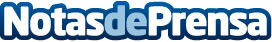 Cobee cierra una ronda de inversión de 375.000€ liderada por EncomendaCon esta entrada de capital, la startup pretende seguir mejorando la automatización de su plataforma de beneficios y retribución flexible para empleados, así como escalar sus operaciones a todo el territorio nacionalDatos de contacto:CobeeNota de prensa publicada en: https://www.notasdeprensa.es/cobee-cierra-una-ronda-de-inversion-de-375-000 Categorias: Nacional Finanzas Emprendedores Recursos humanos Innovación Tecnológica http://www.notasdeprensa.es